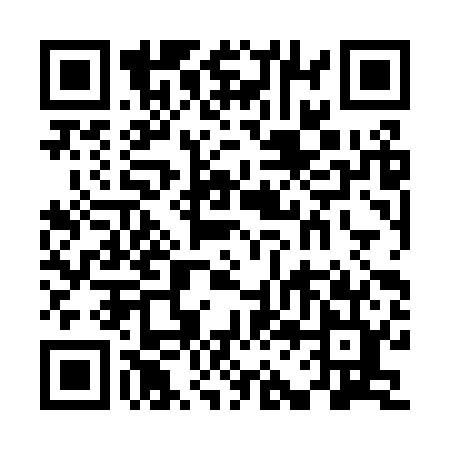 Ramadan times for Unterweitersdorf, AustriaMon 11 Mar 2024 - Wed 10 Apr 2024High Latitude Method: Angle Based RulePrayer Calculation Method: Muslim World LeagueAsar Calculation Method: ShafiPrayer times provided by https://www.salahtimes.comDateDayFajrSuhurSunriseDhuhrAsrIftarMaghribIsha11Mon4:394:396:2312:123:226:026:027:4012Tue4:374:376:2112:123:236:046:047:4213Wed4:344:346:1912:113:246:056:057:4314Thu4:324:326:1712:113:256:076:077:4515Fri4:304:306:1512:113:266:086:087:4716Sat4:284:286:1312:113:276:096:097:4817Sun4:254:256:1112:103:286:116:117:5018Mon4:234:236:0912:103:296:126:127:5219Tue4:214:216:0612:103:306:146:147:5320Wed4:194:196:0412:093:306:156:157:5521Thu4:164:166:0212:093:316:176:177:5722Fri4:144:146:0012:093:326:186:187:5823Sat4:124:125:5812:093:336:206:208:0024Sun4:094:095:5612:083:346:216:218:0225Mon4:074:075:5412:083:356:236:238:0426Tue4:044:045:5212:083:356:246:248:0527Wed4:024:025:5012:073:366:266:268:0728Thu4:004:005:4812:073:376:276:278:0929Fri3:573:575:4612:073:386:296:298:1130Sat3:553:555:4412:063:396:306:308:1231Sun4:524:526:421:064:397:327:329:141Mon4:504:506:401:064:407:337:339:162Tue4:474:476:371:064:417:357:359:183Wed4:454:456:351:054:427:367:369:204Thu4:424:426:331:054:427:377:379:225Fri4:404:406:311:054:437:397:399:246Sat4:374:376:291:044:447:407:409:267Sun4:354:356:271:044:447:427:429:278Mon4:324:326:251:044:457:437:439:299Tue4:304:306:231:044:467:457:459:3110Wed4:274:276:211:034:467:467:469:33